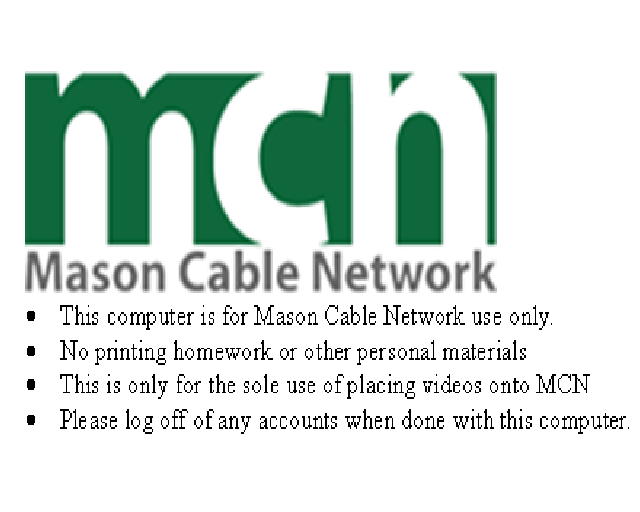 I, ________________________________, have read and agree to the terms, procedures, and policies set forth by the MCN Production Book and Video Studio Policy and Procedure document. I will abide by the terms, procedures, and policies set forth by the MCN Production Book and the Video Studio Policy and Procedure document. Sign: ______________________________________ Date: ______/_______/________